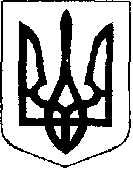 У К Р А Ї Н АЖовківська міська радаЛьвівського району Львівської області___-а сесія VIІІ-го демократичного скликання	         РІШЕННЯвід _______________2021 р.    № _______	м. ЖовкваПро надання дозволу гр. Бранцю Володимиру Васильовичу на розробку проекту землеустрою щодо відведення земельної ділянки площею 0,0397 га для ведення індивідуального садівництва по вулиці Шашкевича в місті Жовква  Розглянувши заяву  гр. Бранця Володимира Васильовича та долучені документи, керуючись ст. 26 Закону України “Про місцеве самоврядування в Україні”, ст. 12; 121 Земельного кодексу України,  враховуючи висновок постійної комісії з питань земельних відносин, земельного кадастру, планування території, будівництва, архітектури, охорони пам’яток, історичного середовища, природокористування та охорони довкілля Жовківська міська радаВ И Р І Ш И Л А:1. Надати дозвіл гр. Бранцю Володимиру Васильовичу на розробку проекту землеустрою щодо відведення земельної ділянки площею 0,0397 га для ведення індивідуального садівництва по вулиці Шашкевича в місті Жовква, згідно детального плану території.2. Погоджений у встановленому порядку проект відведення земельної ділянки  подати на затвердження до Жовківської міської ради. 3.  Контроль за виконанням рішення покласти на постійну комісію з питань земельних відносин, земельного кадастру, планування території, будівництва, архітектури, охорони пам’яток, історичного середовища, природокористування та охорони довкілля (Креховець З.М.).Міський голова                                                        Олег ВОЛЬСЬКИЙ                                                        